How YouTube’s Algorithm Helps Bolster Doctored Footage from Real News Outlets YouTube channels posing as American news outlets racked up millions of views on false and inflammatory videos over several months this year, with the help of YouTube's recommendation engine. Many of the accounts used actual footage from CNN and Fox, but added doctored graphics to make it more inflammatory.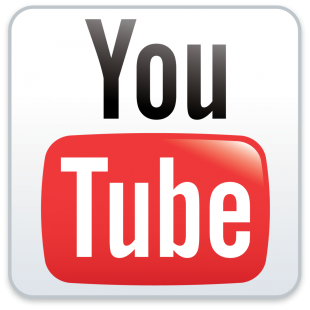 CNN 12.16.19https://www.cnn.com/2019/12/13/tech/youtube-fake-accounts-viral/index.html?utm_source=API+Need+to+Know+newsletter&utm_campaign=6b9e61567d-EMAIL_CAMPAIGN_2019_12_16_01_03&utm_medium=email&utm_term=0_e3bf78af04-6b9e61567d-31697553YouTube’s algorithm recommended those videos to American users who watched videos about U.S. politics — over the course of just one week, researchers found more than two dozen YouTube channels that had more than 8 million views combined that were posting US news videos with false and misleading thumbnails and titles.